OER an der Hochschule aufbauen - ein Fragenkatalog.
Open Educational Resources (OER) sind längst noch nicht im Alltag der deutschen Hochschulen angekommen. Ihr Potenzial für Lehrinnovation, Arbeitserleichterung und Rechtssicherheit sowie der Beitrag zur offenen Bildung sind noch zu wenig bekannt. Das kann sich ändern. Starke Treiber sind am Werk - die Digitalisierung der Lehre, Lern- und Content-Managementsysteme, neue Förderrichtlinien zu Open Access und OER, die Bemühungen auf Bundesebene und durch Hochschulinnovatoren für offene Bildungsangebote. Der sinnvolle Umgang mit Open Educational Resources kann schon bald an Hochschulen auf der Tagesordnung stehen. Aber es ist kein Selbstläufer. Und jeder Anfang bietet Herausforderungen, Hürden und Chancen. Deutsche Hochschulen, ihre Institutionen, Einrichtungen, Aufgabenverteilung und Entwicklungsmöglichkeiten sind sehr heterogen. Als OERinForm haben wir uns darauf geeinigt keine Patentlösungen zu entwickeln. Stattdessen bieten wir Fragen an, die Ihnen helfen können den eigenen Weg zu finden. Ein Anspruch auf Vollständigkeit besteht nicht.  GrundsätzlichesWas ist mein / unser Ziel?Wer sind wir? Wer gehört zu den Initiatoren/Akteuren?Was wollen wir erreichen?Was ist der Zweck?Was sind die wichtigsten Schritte?Wann und wie fangen wir an?Wie bekommen wir Rückmeldung über unser Vorhaben?Was macht uns erfolgreich?Wie messen wir die Ergebnisse?Wie bestärken wir positive Ergebnisse?Wissen und Kompetenz aneignenWelches Wissen habe ich zu OER auf einer Skala von 0 - 10?Welches Wissen brauche ich noch?Wie kompetent fühle ich mich im Umgang mit OER auf einer Skala von 0 - 10?Wie kann ich meine Kompetenz erhöhen?Wer kann mir dabei helfen?Mit wem kann ich mich auf diesem Lernweg zusammenschließen und austauschen?Organisation, Rollen und StrukturenWelche Rolle hat meine Einrichtung an der Hochschule?Welche Aufgaben übernimmt meine Einrichtung ?Wie ist sie organisiert?Wie steht sie im Verhältnis zu anderen Einrichtungen?Wie wird meine Einrichtung von anderen an der Hochschule gesehen? Mit welchen Aufgaben? Welche Entwicklungsmöglichkeiten hat meine Einrichtung?Wie kann ich OER in die Aufgaben meiner Einrichtung einfließen lassen? Was gilt es zu tun, um OER in das Aufgabenspektrum meine Einrichtung zu integrieren?Unterstützung gewinnen und fördernWie ist der Stand der Dinge im Bezug auf OER an meiner Hochschule?Wie viel Offenheit und Begeisterung besteht für das Thema?Wie kann ich die Offenheit und Begeisterung fördern? Welche Mittel stehen mir dafür zur Verfügung?Wie kann eine Ansprache der Kolleg*innen aussehen, die sowohl für das Thema wie auch das Mitmachen wirbt?Mit wem gilt es Gespräche zu führen? Wer sind die Schlüsselpersonen, um OER an der Hochschule zu etablieren? Wer sind die Unterstützer*innen und Befürworter*innen?Eigene Mitarbeiter*innen gewinnenWie kann ich meine Mitarbeiter*innen für OER und die neuen Aufgaben begeistern?Wie kann ich meine Kolleg*innen für OER und die neuen Aufgaben begeistern?Wie kann ich Hürde abbauen, damit Mitarbeiter*innen und Kolleg*innen leichter mit OER arbeiten können? Welche Hürden sind erkennbar?Mit Hochschullehrende zusammenarbeitenWer arbeitet bereits mit OER (Nutzen, Erstellen)? Welche Lehrstühle sind offen für OER?Für wen ist Medienproduktion, Digitalisierung in der Lehre, Online-Veröffentlichung, etc. wesentlicher Teil der Hochschullehre oder des Arbeitskontexts?Wer zeigt bereits Interesse an OER?Wer würde am meisten von der Arbeit mit OER (Finden, Nutzen) profitieren?Wie können wir Hürde abbauen, damit Lehrpersonen leichter mit OER arbeiten können? Welche Hürden sind erkennbar?Mit anderen Hochschulakteuren zusammenarbeiten(siehe auch die OERinForm-Infografik: OER Akteure an der Hochschule)Wer sind gute Kooperationspartner an der Hochschule?Wer hat ein gesteigertes Interesse an OER?Wem würde OER am ehesten Nutzen? Wer an der Hochschule profitiert - direkt und/oder indirekt - von OER? Mit wem habe ich in der Vergangenheit gut zusammengearbeitet?Sind sie geeignete Kooperationspartner für die Entwicklung von OER an der Hochschule?Wir wünschen bestes Gelingen!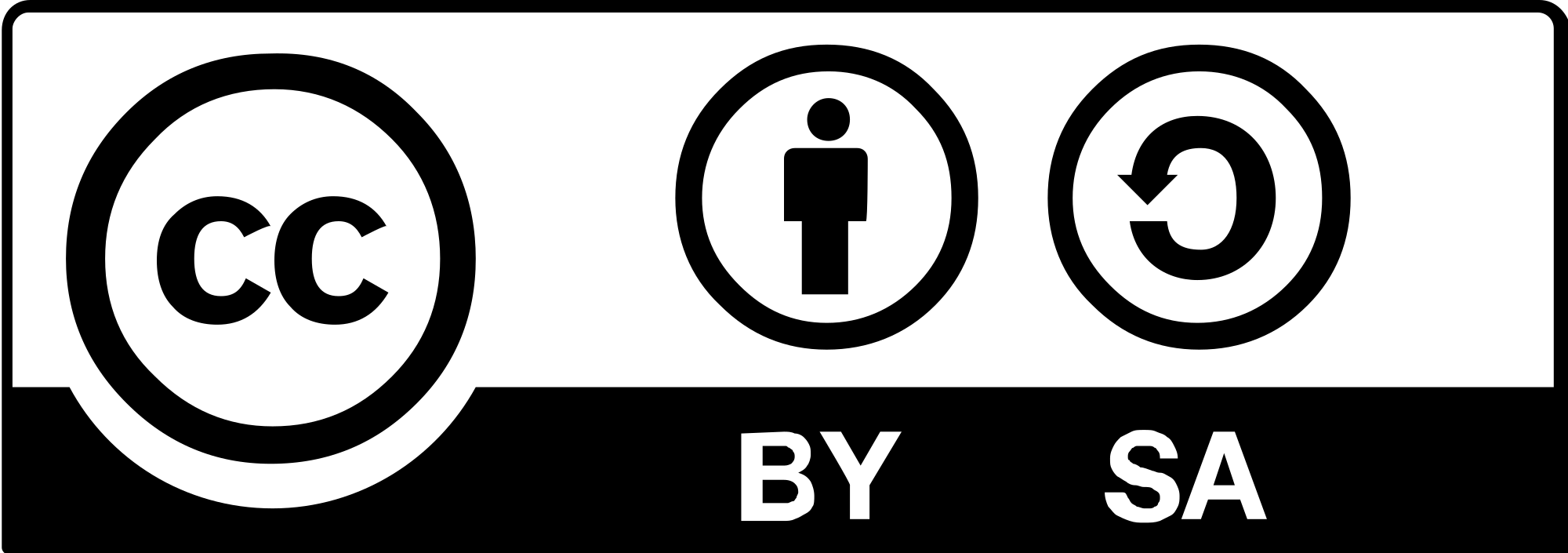 Dieses Werk ist lizenziert unter Creative Commons CC BY SA 4.0 https://creativecommons.org/licenses/by-sa/4.0/deed.deBei Verwendung Credits bitte folgendermaßen angeben:"OERinForm OER an der Hochschule aufbauen – ein Fragenkatalog " by Hanno Langfelder für OERinForm Creative Commons Namensnennung - Weitergabe unter gleichen Bedingungen 4.0 International Lizenz.